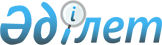 Мәслихаттың 2017 жылғы 21 желтоқсандағы № 173 "Жітіқара ауданы Жітіқара қаласының 2018-2020 жылдарға арналған бюджеті туралы" шешіміне өзгерістер мен толықтыру енгізу туралы
					
			Мерзімі біткен
			
			
		
					Қостанай облысы Жітіқара ауданы мәслихатының 2018 жылғы 5 наурыздағы № 190 шешімі. Қостанай облысының Әділет департаментінде 2018 жылғы 20 наурызда № 7615 болып тіркелді. Мерзімі өткендіктен қолданыс тоқтатылды
      2008 жылғы 4 желтоқсандағы Қазақстан Республикасы Бюджет кодексінің 106, 109-1-баптарына сәйкес Жітіқара аудандық мәслихаты ШЕШІМ ҚАБЫЛДАДЫ:
      1. Мәслихаттың 2017 жылғы 21 желтоқсандағы № 173 "Жітіқара ауданы Жітіқара қаласының 2018-2020 жылдарға арналған бюджеті туралы" шешіміне (Нормативтік құқықтық актілерді мемлекеттік тіркеу тізілімінде № 7459 тіркелген, 2018 жылғы 10 қаңтарда Қазақстан Республикасы нормативтік құқықтық актілерінің электрондық түрдегі эталондық бақылау банкіде жарияланған) мынадай өзгерістер мен толықтыру енгізілсін:
      1-тармақ келесі редакцияда жазылсын:
      "1. Жітіқара ауданы Жітіқара қаласының 2018-2020 жылдарға арналған бюджеті тиісінше 1, 2 және 3-қосымшаларға сәйкес, оның ішінде 2018 жылға мынадай көлемдерде бекітілсін:
      1) кірістер – 359305 мың теңге, оның ішінде:
      салықтық түсімдер бойынша – 148723 мың теңге;
      салықтық емес түсімдер бойынша – 5555 мың теңге;
      негізгі капиталды сатудан түсетін түсімдер бойынша – 0,0 теңге;
      трансферттер түсiмдерi бойынша – 205027 мың теңге;
      2) шығындар – 359305 мың теңге;
      3) таза бюджеттік кредиттеу – 0,0 теңге, оның ішінде:
      бюджеттік кредиттер – 0,0 теңге;
      бюджеттік кредиттерді өтеу – 0,0 теңге;
      4) қаржы активтерімен операциялар бойынша сальдо – 0,0 теңге;
      5) бюджет тапшылығы (профициті) – 0,0 теңге;
      6) бюджет тапшылығын қаржыландыру (профицитін пайдалану) – 0,0 теңге.";
      мынадай мазмұндағы 5-1-тармақпен толықтырылсын:
      "5-1. 2018 жылға Жітіқара ауданы Жітіқара қаласының бюджетінде аудандық бюджетінен мақсатты ағымдағы трансферттер қарастырылды, оның ішінде:
      1. 21402 мың теңгеге - Ленин көшесінің қиылысындағы Алтынсарин көшесінің қиылысының шеқарасына дейін Комаров көшесіндегі автомобиль жолының орташа жөндеу (жалпы қашықтық көлік жүретін бөлігінің – 460 метр.);
      2. 58598 мың теңгеге – "Айнабұлақ" шағын ауданындағы автомобиль жолының орташа жөндеу (жалпы қашықтық көлік жүретін бөлігінің - 1983 метр) ескерілсін.".
      Көрсетілген шешімнің 1, 2-қосымшалары осы шешімнің 1, 2-қосымшаларына сәйкес жаңа редакцияда жазылсын.
      2. Осы шешім 2018 жылғы 1 қаңтардан бастап қолданысқа енгізіледі.
      КЕЛІСІЛДІ
      "Жітіқара ауданы әкімдігінің
      экономика және бюджеттік
      жоспарлау бөлімі" мемлекеттік
      мекемесінің басшысының орынбасары
      _____________________ Ж. Байжанова
      КЕЛІСІЛДІ
      Жітіқара ауданы Жітіқара
      қаласының әкімі
      __________ К. Акжигитов Жітіқара ауданы Жітіқара қаласының 2018 жылға арналған бюджеті Жітіқара ауданы Жітіқара қаласының 2019 жылға арналған бюджеті
					© 2012. Қазақстан Республикасы Әділет министрлігінің «Қазақстан Республикасының Заңнама және құқықтық ақпарат институты» ШЖҚ РМК
				
      Сессия төрайымы

Т. Жмаева

      Жітіқара аудандықмәслихатының хатшысы 

А. Кабиев
Мәслихаттың
2018 жылғы 5 наурыздағы
№ 190 шешіміне 1-қосымшаМәслихаттың
2017 жылғы 21 желтоқсандағы
№ 173 шешіміне 1-қосымша
Санаты
Санаты
Санаты
Санаты
Сомасы, мың теңге
Сыныбы
Сыныбы
Сыныбы
Сомасы, мың теңге
Кіші сыныбы
Кіші сыныбы
Сомасы, мың теңге
Атауы
Сомасы, мың теңге
I. Табыс
359305
1
Салықтық түсімдер
148723
01
Табыс салығы 
80748
2
Жеке табыс салығы
80748
04
Меншiкке салынатын салықтар
67422
1
Мүлiкке салынатын салықтар 
2290
3
Жер салығы 
998
4
Көлiк құралдарына салынатын салық 
64134
05
Тауарларға, жұмыстарға және қызметтерге салынатын iшкi салықтар 
553
4
Кәсiпкерлiк және кәсiби қызметтi жүргiзгенi үшiн алынатын алымдар
553
2
Салықтық емес түсiмдер
5555
01
Мемлекеттік меншіктен түсетін кірістер
5555
5
Мемлекет меншігіндегі мүлікті жалға беруден түсетін кірістер
5555
3
Негізгі капиталды сатудан түсетін түсімдер
0
4
Трансферттердің түсімдері
205027
02
Мемлекеттiк басқарудың жоғары тұрған органдарынан түсетiн трансферттер
205027
3
Аудандардың (облыстық маңызы бар қаланың) бюджетінен трансферттер
205027
Функционалдық топ
Функционалдық топ
Функционалдық топ
Функционалдық топ
Функционалдық топ
Сомасы, мың теңге
Кіші функция
Кіші функция
Кіші функция
Кіші функция
Сомасы, мың теңге
Бюджеттік бағдарламалардың әкімшісі
Бюджеттік бағдарламалардың әкімшісі
Бюджеттік бағдарламалардың әкімшісі
Сомасы, мың теңге
Бағдарлама
Бағдарлама
Сомасы, мың теңге
Атауы
Сомасы, мың теңге
II. Шығындар
359305
01
Жалпы сипаттағы мемлекеттiк қызметтер
45906
1
Мемлекеттiк басқарудың жалпы функцияларын орындайтын өкiлдi, атқарушы және басқа органдар
45906
124
Аудандық маңызы бар қала, ауыл, кент, ауылдық округ әкімінің аппараты
45906
001
Аудандық маңызы бар қала, ауыл, кент, ауылдық округ әкімінің қызметін қамтамасыз ету жөніндегі қызметтер
45906
07 
Тұрғын үй-коммуналдық шаруашылық
87084
 1
Тұрғын үй шаруашылығы
3212
124
Аудандық маңызы бар қала, ауыл, кент, ауылдық округ әкімінің аппараты
3212
007
Аудандық маңызы бар қала, ауыл, кент, ауылдық округтің мемлекеттік тұрғын үй қорының сақталуын ұйымдастыру
3212
3
Елді-мекендерді көркейту
83872
124
Аудандық маңызы бар қала, ауыл, кент, ауылдық округ әкімінің аппараты
83872
008
Елді мекендердегі көшелерді жарықтандыру
34143
009
Елді мекендердің санитариясын қамтамасыз ету
22190
010
Жерлеу орындарын ұстау және туыстары жоқ адамдарды жерлеу
788
011
Елді мекендерді абаттандыру мен көгалдандыру
26751
08 
Мәдениет, спорт, туризм және ақпараттық кеңістiк
2052
2 
Спорт
2052
124
Аудандық маңызы бар қала, ауыл, кент, ауылдық округ әкімінің аппараты
2052
028
 Жергілікті деңгейде дене шынықтыру-сауықтыру және спорттық іс-шараларды өткізу
2052
12
Көлiк және коммуникация
224263
1
Автомобиль көлiгi
224263
124
Аудандық маңызы бар қала, ауыл, кент, ауылдық округ әкімінің аппараты
224263
013
Аудандық маңызы бар қалаларда, ауылдарда, кенттерде, ауылдық округтерде автомобиль жолдарының жұмыс істеуін қамтамасыз ету 
24263
045
Аудандық маңызы бар қалаларда, ауылдарда, кенттерде, ауылдық округтерде автомобиль жолдарын күрделі және орташа жөндеу
200000
III. Таза бюджеттік кредиттеу
0
Бюджеттік кредиттер
0
Санаты
Санаты
Санаты
Санаты
Санаты
Сомасы, мың теңге
Сыныбы
Сыныбы
Сыныбы
Сыныбы
Сомасы, мың теңге
Кіші сыныбы
Кіші сыныбы
Кіші сыныбы
Сомасы, мың теңге
Ерекшелігі
Ерекшелігі
Сомасы, мың теңге
Бюджеттік кредиттерді өтеу
0
IV. Қаржы активтерімен операциялар бойынша сальдо
0
V. Бюджет тапшылығы (профициті)
0
VI. Бюджет тапшылығын қаржыландыру (профицитін пайдалану)
0Мәслихаттың
2018 жылғы 5 нарыздағы
№ 190 шешіміне 2-қосымшаМәслихаттың
2017 жылғы 21 желтоқсандағы
№ 173 шешіміне 2-қосымша
Санаты
Санаты
Санаты
Санаты
Сомасы, мың теңге
Сыныбы
Сыныбы
Сыныбы
Сомасы, мың теңге
Кіші сыныбы
Кіші сыныбы
Сомасы, мың теңге
Атауы
Сомасы, мың теңге
I. Табыс
313029
1
Салықтық түсімдер
158457
01
Табыс салығы 
85957
2
Жеке табыс салығы
85957
04
Меншiкке салынатын салықтар
71908
1
Мүлiкке салынатын салықтар 
2290
3
Жер салығы 
998
4
Көлiк құралдарына салынатын салық 
68620
05
Тауарларға, жұмыстарға және қызметтерге салынатын iшкi салықтар 
592
4
Кәсiпкерлiк және кәсiби қызметтi жүргiзгенi үшiн алынатын алымдар
592
2
Салықтық емес түсiмдер
5944
01
Мемлекеттік меншіктен түсетін кірістер
5944
5
Мемлекет меншігіндегі мүлікті жалға беруден түсетін кірістер
5944
3
Негізгі капиталды сатудан түсетін түсімдер
0
4
Трансферттердің түсімдері
148628
02
Мемлекеттiк басқарудың жоғары тұрған органдарынан түсетiн трансферттер
148628
3
Аудандардың (облыстық маңызы бар қаланың) бюджетінен трансферттер
148628
Функционалдық топ
Функционалдық топ
Функционалдық топ
Функционалдық топ
Функционалдық топ
Сомасы, мың теңге
Кіші функция
Кіші функция
Кіші функция
Кіші функция
Сомасы, мың теңге
Бюджеттік бағдарламалардың әкімшісі
Бюджеттік бағдарламалардың әкімшісі
Бюджеттік бағдарламалардың әкімшісі
Сомасы, мың теңге
Бағдарлама
Бағдарлама
Сомасы, мың теңге
Атауы
Сомасы, мың теңге
II. Шығындар
313029
01
Жалпы сипаттағы мемлекеттiк қызметтер
48792
1
Мемлекеттiк басқарудың жалпы функцияларын орындайтын өкiлдi, атқарушы және басқа органдар
48792
124
Аудандық маңызы бар қала, ауыл, кент, ауылдық округ әкімінің аппараты
48792
001
Аудандық маңызы бар қала, ауыл, кент, ауылдық округ әкімінің қызметін қамтамасыз ету жөніндегі қызметтер
48792
04
Бiлiм беру
83841
1
Мектепке дейiнгi тәрбие және оқыту
83841
124
Аудандық маңызы бар қала, ауыл, кент, ауылдық округ әкімінің аппараты
83841
004
Мектепке дейінгі тәрбиелеу және оқыту және мектепке дейінгі тәрбиелеу және оқыту ұйымдарында медициналық қызмет көрсетуді ұйымдастыру
83841
07
Тұрғын үй-коммуналдық шаруашылық
91439
1
Тұрғын үй шаруашылығы
3373
124
Аудандық маңызы бар қала, ауыл, кент, ауылдық округ әкімінің аппараты
3373
007
Аудандық маңызы бар қала, ауыл, кент, ауылдық округтің мемлекеттік тұрғын үй қорының сақталуын ұйымдастыру
3373
3
Елді-мекендерді көркейту
88066
124
Аудандық маңызы бар қала, ауыл, кент, ауылдық округ әкімінің аппараты
88066
008
Елді мекендердегі көшелерді жарықтандыру
35850
009
Елді мекендердің санитариясын қамтамасыз ету
23300
010
Жерлеу орындарын ұстау және туыстары жоқ адамдарды жерлеу
827
011
Елді мекендерді абаттандыру мен көгалдандыру
28089
08
Мәдениет, спорт, туризм және ақпараттық кеңістiк
2155
2
Спорт
2155
124
Аудандық маңызы бар қала, ауыл, кент, ауылдық округ әкімінің аппараты
2155
028
 Жергілікті деңгейде дене шынықтыру-сауықтыру және спорттық іс-шараларды өткізу
2155
12
Көлiк және коммуникация
86802
1
Автомобиль көлiгi
86802
124
Аудандық маңызы бар қала, ауыл, кент, ауылдық округ әкімінің аппараты
86802
013
Аудандық маңызы бар қалаларда, ауылдарда, кенттерде, ауылдық округтерде автомобиль жолдарының жұмыс істеуін қамтамасыз ету 
86802
III. Таза бюджеттік кредиттеу
0
Бюджеттік кредиттер
0
Санаты
Санаты
Санаты
Санаты
Санаты
Сомасы, мың теңге
Сыныбы
Сыныбы
Сыныбы
Сыныбы
Сомасы, мың теңге
Кіші сыныбы
Кіші сыныбы
Кіші сыныбы
Сомасы, мың теңге
Ерекшелігі
Ерекшелігі
Сомасы, мың теңге
Бюджеттік кредиттерді өтеу
0
IV. Қаржы активтерімен операциялар бойынша сальдо
0
V. Бюджет тапшылығы (профициті)
0
VI. Бюджет тапшылығын қаржыландыру (профицитін пайдалану)
0